Name:________________					                   Webquest Graphic OrganizerTask 4: Magnet Attack! Directions: Watch the experiment and answer the following questions. After watching the video, do you think this is a fact? Or a fool? Why? Explain your reasoning._____________________________________________________________________________________________________________________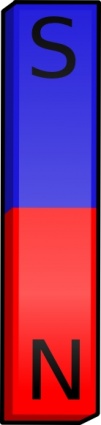 _________________________                     _______________________________________________                      _______________________________________________                      _______________________________________________                      _______________________________________________                      _______________________________________________                      _______________________________________________                      ________________________________________________                    ________________________________________________                    _______________________________________________                      _________________________________________________________________________________________________________________________________________________________________________________________________________